PREAMBULEStrategie udržitelného rozvoje Univerzity Tomáše Bati ve Zlíně na období 21+ (dále jen „Strategie udržitelnosti UTB 21+“) je komplementárním strategickým dokumentem Univerzity Tomáše Bati ve Zlíně (dále jen „UTB ve Zlíně“) ke Strategickému záměru Univerzity Tomáše Bati ve Zlíně na období 21+ (dále jen „Strategie UTB 21+“). Vymezuje misi, vizi, priority, strategické a dílčí cíle udržitelnosti UTB ve Zlíně do roku 2030. UTB ve Zlíně vnímá udržitelnost jako celostní koncept zahrnující vzdělávací, výzkumný, ekonomický, sociální a ekologický rozměr.VÝCHODISKoJiž od 80. let minulého století se univerzity ujímají své aktivní role v řešení environmentální krize. Pro špičkové univerzity z celého světa je v dnešní době řešení environmentálních otázek samozřejmostí. Dobrovolně se zavazují k využívání obnovitelných zdrojů energií, nabádají studenty a zaměstnance k šetrnému chování. Na univerzitách se tvoří odborné týmy zaměstnanců, které dále řeší, jak danou univerzitu provozovat co nejpřívětivěji k životnímu prostředí. Myšlenka udržitelnosti musí být jedním z pilířů kultury uvnitř univerzity. Cílem je proto spojit úspěch na poli vzdělávacím i vědeckém s vysokou mírou ekologické a sociální odpovědnosti. UTB ve Zlíně je strategickým nositelem vzdělávání, výzkumu a vývoje ve Zlínském kraji. V těchto dvou hlavních rolích je respektovanou univerzitou na regionální, národní i mezinárodní úrovni. Současně si však plně uvědomuje, že je nedílnou a neoddělitelnou součástí společenského života nejen ve městě Zlíně a Zlínském kraji, ale v širším kontextu celého globalizovaného světa ve všech jeho aspektech. UTB ve Zlíně vnímá velmi silně, že je jejím úkolem pozitivně ovlivňovat své okolí, podílet se na trvale udržitelném rozvoji společnosti a co nejvíce přispívat k šíření nových poznatků a vědění.UTB ve Zlíně je otevřenou a flexibilní vysokou školou, která se rozvíjí na základě pětice ústředních hodnot: podnikavost, otevřenost, užitečnost, tvořivost a odpovědnost. Hlavní její rolí je vzdělávání studentů, zaměstnanců a v neposlední řadě také veřejnosti. S tímto cílem je budována univerzita s pevným renomé ve vzdělávacím systému vysokoškolského vzdělávání, zajišťujeme kvalitní výzkum, rozvíjíme udržitelné prostředí, a to při zachování sociální a environmentální odpovědnosti uvnitř i navenek. Součástí této role univerzity je spolupráce nejenom se státní správou a ostatními vzdělávacími institucemi ale i privátními firmami, protože snahou UTB ve Zlíně je být aktivní součástí udržitelného rozvoje v regionu.UTB ve Zlíně se snaží jít svým příkladem a aktivně se zajímat o environmentální výzvy. Také mezi výzkumnými, vzdělávacími i uměleckými projekty akademických a vědeckých pracovníků je několik desítek z nich zaměřeno na problematiku zlepšení životního prostředí. Do aktivit souvisejících s udržitelným rozvojem jsou zapojováni jak zaměstnanci, tak i studenti. V roce 2019 se UTB ve Zlíně zapojila do hodnocení univerzit v celosvětovém přehledu „World University Rankings – Green Metric“, který od roku 2010 zpracovává Indonéská univerzita. Koncept udržitelnosti je rozdělen do šesti oblastí vycházejících z hodnocení UI Green Metric World University Rankings, a to:Výuka, věda a výzkumTransparentnostOdpadové hospodářstvíDopravaEnergie a klimatická změnaInfrastruktura a zdrojeŽebříček hodnotí vysoké školy v 6 kategoriích, mezi které patří samotná infrastruktura, energie a klimatická změna, odpad, voda, doprava a výuka. Konkrétně se jedná např. o množství zelených ploch v okolí UTB ve Zlíně, chytré technologie implementované do budov, program na recyklaci odpadů, zadržování vody v okolí UTB či například poměr předmětů zaměřených na udržitelnost. V přehledu k životnímu prostředí nejšetrnějších vysokých škol patří UTB ve Zlíně v celosvětovém srovnání 748. příčka. Kromě UTB ve Zlíně se mezi nejzelenější světové univerzity dostalo ještě dalších 5 českých vysokých škol.Rozvržení jednotlivých oblastí a koncept naplňování jednotlivých strategických cílů zohledňuje podstatu a zaměření univerzity jako primárně vzdělávací instituce. Proto první a nejdůležitější oblastí je udržitelnost jako podstatná součást výuky, vědy a výzkumu. S tím souvisí transparentnost komunikace a pravidelné zveřejňování zpráv o udržitelnosti. Naopak změna např. infrastruktury či změna technologií stávajících a nových objektů univerzity, stejně jako budování zelených a odpočinkových ploch je záležitost dlouhodobého a finančně náročného charakteru.Z hlediska infrastruktury využívají nově vystavěné budovy od počátku nejmodernější a ekologicky šetrné technologie. Tím se odlišuje od mnoha tradičních univerzit a co do infrastruktury má určitou komparativní výhodu. Například Laboratorní centrum Fakulty technologické je navrženo jako nízkoenergetický dům s důrazem na využití technologií vedoucí ke snížení energetických potřeb, omezení ztrát a zpětného využití energií, v okolí nejnovějšího objektu Vzdělávacího komplexu na Štefánikově ulici je vysázená zeleň s kapénkovým závlahovým systémem šetřící spotřeby vody. V současné době má UTB ve Zlíně zpracovány studie proveditelnosti na fotovoltaické elektrárny na střechách kolejí na nám. T. G. Masaryka a v Antonínově ulici. Dále bude snižovat energetickou náročnost budov a intenzivněji také podpoří třídění odpadů.V souvislosti s rozvojem udržitelného rozvoje na půdě UTB ve Zlíně se se počítá se zapojením následujících složek:Vedení univerzity – rektor, děkani, ředitelé dalších součástíAkademický senát UTB ve Zlíně, Akademické senáty fakultPracovní skupina udržitelného rozvoje Stakeholders – zainteresované osoby v otázkách řešení problematiky udržitelného rozvoje na jednotlivých fakultách a centrech UTB ve Zlíně Studentské organizace Zaměstnanci UTB ve ZlíněStudenti UTB ve ZlíněPartnerské a spolupracující organizaceMěsto, krajVeřejnostNa UTB ve Zlíně působí studentský spolek „Univerzity za klima“ jehož hlavním smyslem je podporovat environmentálně příznivé chování každého jedince na univerzitě s přesahem do běžného života, podporovat rozvoj prostředí univerzity v souladu s pravidly udržitelného rozvoje, spolupracovat s ostatními organizacemi, ke kterým má UTB vazbu, a to ve všech relevantních oblastech, přispívat k dobrému jménu univerzity a propagovat její kroky k udržitelnému rozvoji, zvyšovat povědomí veřejnosti o stavu klimatu a prosazovat kroky k jeho zlepšení na regionální úrovni (město, kraj). Tento je a „bude“ významným partnerem při implementaci Strategie udržitelnosti UTB 21+.VAZBY NA STRATEGICKÉ DOKUMENTYStrategie udržitelnosti UTB 21+ vychází z celé řady strategických dokumentů na mezinárodní, národní i regionální úrovni:Mezinárodní úroveň:Dokument OSN s názvem „Přeměna našeho světa: Agenda pro udržitelný rozvoj 2030“ (Transforming Our World: The 2030 Agenda for Sustainable Development) obsahuje závazek členských států k řešení jednotlivých problémů a zároveň vyzývá organizace všech typů ze všech částí světa, aby k přeměně přispěly. Agenda 2030 představuje 17 hlavních oblastí, které by mělo Společenství národů transformovat. 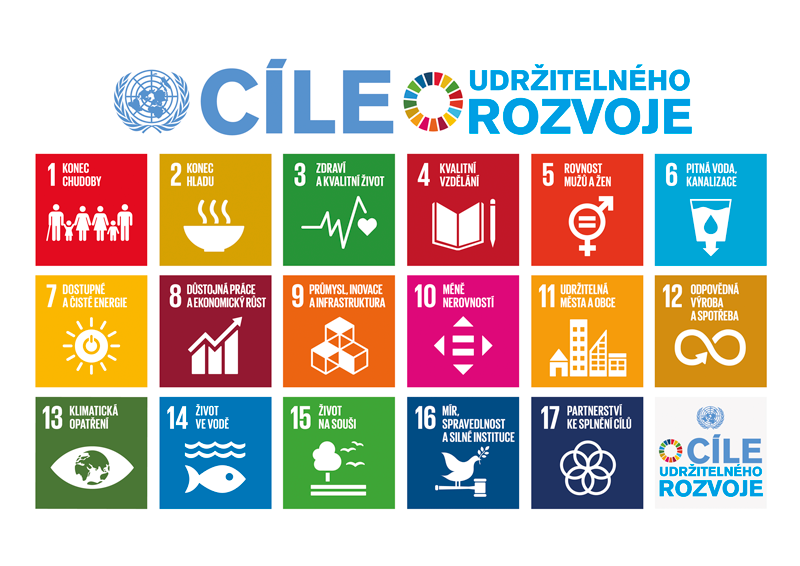 Evropská komise představila „Zelenou dohodu pro Evropu“ s cílem, aby se Evropa do r. 2050 stala prvním klimaticky neutrálním světadílem na světě. Hlavní aspekty se týkají výrazného snížení emisí, investice do výzkumu a inovací a ochrany přírodního prostředí evropského kontinentu.Národní úroveň:Strategický rámec Česká republika 2030 zapracoval výše uvedený dokument OSN (Agenda 2030).Strategie regionálního rozvoje ČR 2021+Národní výzkumná a inovační strategie pro inteligentní specializaci České republiky (tzv. Národní RIS3 strategie)SMART Česko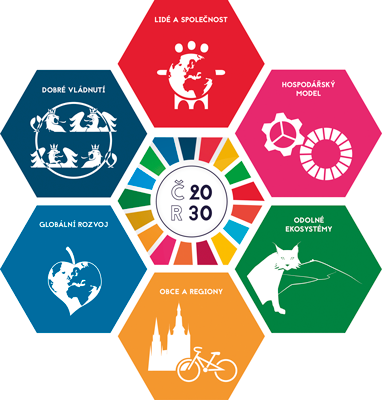 Regionální úroveň:Strategie rozvoje Zlínského kraje 2030 definuje základní směry rozvoje Zlínského kraje v příštích deseti letech. Její třetí pilíř „Infrastruktura a kvalita prostředí“ se zaměřuje na rozvoj dopravní infrastruktury a obslužnosti, životní prostředí, energetiku, využití informačních a komunikačních technologií a také vyvážený rozvoj měst a venkovských oblastí Zlínského kraje.Chytrý kraj – Strategie rozvoje chytrého regionu Zlínského kraje 2030 navrhuje optimální podmínky a komplexní přístup pro smysluplné a efektivní zavádění a využívání moderních technologií a SMART přístupů. Přináší dlouhodobou vizi rozvoje chytrého regionu do roku 2030, reflektuje nové potřeby kraje a formování společné politiky pro roce 2020 včetně respektování strategických dokumentů na národní i nadnárodní úrovni. Zahrnující potřebu vytváření dlouhodobých a prospěšných partnerství na základě tzv. quadruple helix. Vazba na strategické dokumenty UTBStrategický záměr Univerzity Tomáše Bati ve Zlíně na období 21+Strategie UTB 21+ ve své vizi pro rok 2030 specifikuje univerzitu jako: Univerzitu s pevným renomé ve vzdělávacím systému, která poskytuje vysoce kvalitní podmínky ke studiu a je centrem rozvoje vzdělávání ve Zlínském kraji. Otevřenou a flexibilní univerzitu, která při svém rozvoji reflektuje technologický rozvoj, socioekonomické změny a nové potřeby a výzvy společnosti. Univerzitu, která je silným partnerem pro plánování dalšího rozvoje regionu ve všech oblastech pracovního i společenského života. Témata dlouhodobě udržitelného rozvoje jsou definována napříč celou Strategií UTB 21+, specificky se pak této oblasti věnuje zejména Pilíř E: Lidské zdroje, financování, vnitřní prostředí UTB ve Zlíně a strategické řízení, Strategický cíl 5.5: Rozvoj vnitřní infrastruktury a zvýšení její adaptability na změny klimatu včetně realizace opatření pro snižování uhlíkové stopy.MISE: UTB ve Zlíně je regionálním lídrem v oblasti uplatňování principů dlouhodobého udržitelného rozvoje, všemi svými činnostmi aktivně přispívá k naplňování mezinárodních strategií vytyčených v dokumentu OSN „Agenda 2030“ a k řešení globálních problémů.VIZE: UNIVERZITA TOMÁŠE BATI VE ZLÍNĚ JE V ROCE 2030Mezinárodně respektovanou univerzitou v oblasti udržitelného rozvoje. Společensky odpovědnou univerzitou.Univerzitou, která v rámci svých činností a aktivit reflektuje hospodářský a společenský pokrok s plnohodnotným zachováním životního prostředí ve Zlínském kraji.Univerzitou, která aktivně přispívá k ochraně životního prostředí na úrovni srovnatelné s nejlepšími mezinárodními univerzitami. Univerzitou, která zastává přední roli ve vývoji, aplikaci a informování o optimálních řešeních pro trvale udržitelný rozvoj. Univerzitou, která minimalizuje negativní ekologické dopady související s její činností. PILÍŘE STRATEGIE UDRŽITELNOSTI UTB 21+, STRATEGICKÉ A DÍLČÍ CÍLEAkční plán Strategie udržitelného rozvoje Univerzity Tomáše Bati ve Zlíně na období 21+V praxi je potřeba hledat cesty, aby jednotlivá opatření byla smysluplná z pohledu environmentálního (např. emisní stopa, hospodaření se zdroji a další dopady na životní prostředí), ekonomického (zejm. finanční proveditelnosti, návratnost investic, přímé a nepřímé ekonomické dopady včetně dimenze hodnoty ekosystémových služeb)a společenského (změna chování, spotřebitelského jednání, péče o zdraví, kvalita života).Pilíř A: VzděláváníPriorita č. 1: Realizovat vzdělávání postavené na výchově ke společenské odpovědnostiPilíř A: VzděláváníPriorita č. 1: Realizovat vzdělávání postavené na výchově ke společenské odpovědnostiStrategický cíl 1.1: Zajistit v rámci rozvoje měkkých kompetencí studentů ve všech studijních programech a vzdělávání v oblastech environmentální a společenské odpovědnosti.Dílčí cíl 1.1.1:	Mapovat obsahovou náplň studijních programů s ohledem na problematiku udržitelnosti.Strategický cíl 1.1: Zajistit v rámci rozvoje měkkých kompetencí studentů ve všech studijních programech a vzdělávání v oblastech environmentální a společenské odpovědnosti.Dílčí cíl 1.1.2: Připravovat nové studijní programy se zaměřením na trvale udržitelný rozvoj a problematiku cirkulární ekonomiky. Strategický cíl 1.1: Zajistit v rámci rozvoje měkkých kompetencí studentů ve všech studijních programech a vzdělávání v oblastech environmentální a společenské odpovědnosti.Dílčí cíl 1.1.3: Preferovat témata závěrečných prací studentů se zaměřením na trvale udržitelný rozvoj a problematiku cirkulární ekonomiky. Strategický cíl 1.1: Zajistit v rámci rozvoje měkkých kompetencí studentů ve všech studijních programech a vzdělávání v oblastech environmentální a společenské odpovědnosti.Dílčí cíl 1.1.4: Podporovat volitelné předměty se zaměřením na udržitelný rozvoj.Strategický cíl 1.2: Podporovat studentské aktivity zaměřené na témata trvale udržitelného rozvoje.Dílčí cíl 1.2.1: Podporovat studentské spolky zaměřené na témata trvale udržitelného rozvoje a vytvořit pro jejich činnost prostor v rámci všech činností UTB ve Zlíně.Strategický cíl 1.2: Podporovat studentské aktivity zaměřené na témata trvale udržitelného rozvoje.Dílčí cíl 1.2.2: Transparentně podporovat realizaci udržitelných a společensky odpovědných projektů formou komunitního fondu.Strategický cíl 1.3: Rozvíjet vzdělávání veřejnosti v oblasti trvale udržitelného rozvoje  v rámci celoživotního vzdělávání.Dílčí cíl 1.3.1: Připravovat a realizovat vzdělávací programy CŽV zaměřené na trvale udržitelný rozvoj.Strategický cíl 1.3: Rozvíjet vzdělávání veřejnosti v oblasti trvale udržitelného rozvoje  v rámci celoživotního vzdělávání.Dílčí cíl 1.3.2: Realizovat odborné přednášky s tématikou udržitelnosti pro širokou veřejnost.Pilíř B: Výzkum a tvůrčí činnostiPriorita č. 2 Naplňovat Výzkumnou strategii UTB ve Zlíně s důrazem na společenskou odpovědnost a udržitelný rozvojPilíř B: Výzkum a tvůrčí činnostiPriorita č. 2 Naplňovat Výzkumnou strategii UTB ve Zlíně s důrazem na společenskou odpovědnost a udržitelný rozvojStrategický cíl 2.1: Zaměřit se na uplatnění principů udržitelného rozvoje při řešení VaV projektů.Dílčí cíl 2.1.1 Všechny VaV projekty realizovat s maximálním ohledem na principy udržitelnosti.Strategický cíl 2.1: Zaměřit se na uplatnění principů udržitelného rozvoje při řešení VaV projektů.Dílčí cíl 2.1.2 Připravit a realizovat VaV projektů potřebných pro naplňování Strategii udržitelnosti 21+.Strategický cíl 2.2: Realizovat přenos poznatků z VaV projektů podporujících/řešících udržitelnost do praxe.Dílčí cíl 2.2.2:  Vytvořit systém efektivního transferu poznatků z oblasti udržitelnosti do praktického využití.Pilíř C: InternacionalizacePriorita č. 3: Realizovat Strategii internacionalizace v souladu se Strategií udržitelnosti 21+Pilíř C: InternacionalizacePriorita č. 3: Realizovat Strategii internacionalizace v souladu se Strategií udržitelnosti 21+Strategický cíl 3.1: Vytvářet strategická mezinárodní partnerství zajišťující transfer znalostí a zkušeností v oblasti trvale udržitelného rozvoje.Dílčí cíl 3.1.1: Podporovat rozvoj a prohlubování mezinárodní spolupráce a zapojování se do mezinárodních sítí a projektů v oblasti udržitelného rozvoje.Pilíř D: třettí role univerzityPriorita č. 4: Posilovat pozici UTB ve Zlíně jako strategického partnera při formování národních i regionálních politik a strategií, realizaci strategických projektů regionu, utváření partnerství veřejného a společenského života ve městě Zlíně i ve Zlínském kraji se snahou o trvale udržitelný rozvoj společnosti A regionuPilíř D: třettí role univerzityPriorita č. 4: Posilovat pozici UTB ve Zlíně jako strategického partnera při formování národních i regionálních politik a strategií, realizaci strategických projektů regionu, utváření partnerství veřejného a společenského života ve městě Zlíně i ve Zlínském kraji se snahou o trvale udržitelný rozvoj společnosti A regionuStrategický cíl 4.1: Budovat dobré jméno UTB ve Zlíně v rámci trvale udržitelného rozvoje.Dílčí cíl 4.1.1 Posilovat prestiž a propagaci UTB ve Zlíně v národním i mezinárodním měřítku a zlepšovat se v umístění v rámci žebříčku Green Metric.Strategický cíl 4.1: Budovat dobré jméno UTB ve Zlíně v rámci trvale udržitelného rozvoje.Dílčí cíl 4.1.2:  Popularizovat výsledky vzdělávání, vědy a výzkumu v oblasti trvale udržitelného rozvoje.Strategický cíl 4.1: Budovat dobré jméno UTB ve Zlíně v rámci trvale udržitelného rozvoje.Dílčí cíl 4.1.3: Podporovat environmentálních strategie partnerů s ohledem na udržitelnost okolí UTB ve Zlíně.Strategický cíl 4.2: Spolupracovat s partnery na principech trvale udržitelného rozvoje.Dílčí cíl 4.2.1: Podporovat environmentálních strategie partnerů s ohledem na udržitelnost okolí UTB ve Zlíně.Pilíř E: lidské zdroje, financování, vnitřní prostředí utb a strategické Priorita č. 5:  Rozvíjet vnitřní prostředí UTB ve Zlíně v souladu s principy trvale udržitelného rozvoje. Pilíř E: lidské zdroje, financování, vnitřní prostředí utb a strategické Priorita č. 5:  Rozvíjet vnitřní prostředí UTB ve Zlíně v souladu s principy trvale udržitelného rozvoje. Strategický cíl 5.1: Vybudovat funkční systém práce s lidmi zohledňující dílčí cíle udržitelnosti.Dílčí cíl 5.1.1: Ustanovit řešitelský tým pro témata dlouhodobého udržitelného rozvoje UTB ve Zlíně napříč součástmi.Strategický cíl 5.1: Vybudovat funkční systém práce s lidmi zohledňující dílčí cíle udržitelnosti.Dílčí cíl 5.1.2: Zvyšovat informovanost a adaptabilitu zaměstnanců k udržitelnosti. Vytvořit efektivní a transparentní systém sdílení informací, podpořit vnímání udržitelného rozvoje jakožto přirozené součásti každodenního života na UTB ve Zlíně.Strategický cíl 5.2: Budovat, rozvíjet a provozovat infrastrukturu UTB ve Zlíně na principech trvale udržitelného rozvoje.Dílčí cíl 5.2.1: Stanovit úroveň kvality prostředí objektů využívaných UTB ve Zlíně vyžadováním a plněním standardů certifikace staveb u nových i stávajících objektů, dosažení zvolené úrovně certifikace stávajících objektů.Strategický cíl 5.2: Budovat, rozvíjet a provozovat infrastrukturu UTB ve Zlíně na principech trvale udržitelného rozvoje.Dílčí cíl 5.2.2: Zajistit systematické sledování a vyhodnocování energetické náročnosti objektů, technologií i přístrojového vybavení a optimalizací efektivity jejich využití snížit spotřeby energií.Strategický cíl 5.2: Budovat, rozvíjet a provozovat infrastrukturu UTB ve Zlíně na principech trvale udržitelného rozvoje.Dílčí cíl 5.2.3: Zajistit udržitelné hospodaření s užitkovou a pitnou vodou na UTB ve Zlíně.Strategický cíl 5.2: Budovat, rozvíjet a provozovat infrastrukturu UTB ve Zlíně na principech trvale udržitelného rozvoje.Dílčí cíl 5.2.4: Trvale snižovat uhlíkovou stopu.Strategický cíl 5.2: Budovat, rozvíjet a provozovat infrastrukturu UTB ve Zlíně na principech trvale udržitelného rozvoje.Dílčí cíl 5.2.5: Minimalizovat množství produkovaného odpadu, zapojit se do systému recyklace odpadů a snižovat spotřebu neobnovitelných zdrojů v rámci chodu celé UTB ve Zlíně. Strategický cíl 5.2: Budovat, rozvíjet a provozovat infrastrukturu UTB ve Zlíně na principech trvale udržitelného rozvoje.Dílčí cíl 5.2.6: Zajistit udržitelnou péči o zeleň, zvyšovat podíl ploch pro odpočinek a volný čas.Strategický cíl 5.3: V souladu s principy trvale udržitelného rozvoje pracovat na kompletní digitalizaci UTB ve Zlíně.Dílčí cíl 5.3.1: Zaváděním moderních informačních technologií přecházet ke kompletní digitalizaci a elektronizaci administrativy UTB ve Zlíně. Strategický cíl 5.4: Uplatňovat zásady odpovědného nakupování.Dílčí cíl: 5.4.1: Definovat příležitosti UTB ve Zlíně v oblasti odpovědného nakupování a připravil návrh pro jejich implementaci do běžného života UTB ve Zlíně.Strategický cíl 5.4: Uplatňovat zásady odpovědného nakupování.Dílčí cíl: 5.4.2: Uplatňovat standardy pro odpovědné veřejné zadávání zakázek.Strategický cíl 5.5: Nastavit služby stravovacích zařízení tak, aby respektovaly principy udržitelného rozvoje včetně preference regionálních producentů potravin.Dílčí cíl 5.5.1: Realizovat osvětu v oblasti zdravého životního stylu a stravování.Strategický cíl 5.5: Nastavit služby stravovacích zařízení tak, aby respektovaly principy udržitelného rozvoje včetně preference regionálních producentů potravin.Dílčí cíl 5.4.3: Snižovat produkci odpadu a obalových materiálů při přípravě pokrmů a motivovat ke snižování plýtvání jídla u strávníků.Pilíř A: VzděláváníPilíř A: VzděláváníRealizační opatřeníČasový plánNástroj (indikátor)OdpovídáStrategický cíl 1.1: Zajistit v rámci rozvoje měkkých kompetencí studentů ve všech studijních programech a vzdělávání v oblasti environmentální a společenské odpovědnosti.Dílčí cíl 1.1.1:	Mapovat obsahovou náplň studijních programů s ohledem na problematiku udržitelnosti.Provést analýzu aktuálního stavu míry rozšíření témat udržitelnosti v sylabech studijních předmětů a získané výstupy porovnat s mezinárodními standardy.2023AnalýzaProrektor pro pedagogickou činnostStrategický cíl 1.1: Zajistit v rámci rozvoje měkkých kompetencí studentů ve všech studijních programech a vzdělávání v oblasti environmentální a společenské odpovědnosti.Dílčí cíl 1.1.1:	Mapovat obsahovou náplň studijních programů s ohledem na problematiku udržitelnosti.Zpracovat návrh na zavedení předmětů či výuky do studijních programů či předmětů a implementovat ho napříč celou UTB ve Zlíně.2023Vypracovaný návrh včetně návrhu implementace na součástechProrektor pro pedagogickou činnostStrategický cíl 1.1: Zajistit v rámci rozvoje měkkých kompetencí studentů ve všech studijních programech a vzdělávání v oblasti environmentální a společenské odpovědnosti.Dílčí cíl 1.1.2: Připravovat nové studijní programy se zaměřením na trvale udržitelný rozvoj a problematiku cirkulární ekonomiky. Připravovat nové studijní programy se zaměřením na trvale udržitelný rozvoj a problematiku cirkulární ekonomiky.PrůběžněAkreditace nových studijních programůDěkani fakultStrategický cíl 1.1: Zajistit v rámci rozvoje měkkých kompetencí studentů ve všech studijních programech a vzdělávání v oblasti environmentální a společenské odpovědnosti.Dílčí cíl 1.1.3: Preferovat témata závěrečných prací studentů se zaměřením na trvale udržitelný rozvoj a problematiku cirkulární ekonomiky. Vyhledávat atraktivní témata pro závěrečné práce studentů se zaměřením na trvale udržitelný rozvoj a problematiku cirkulární ekonomiky.PrůběžněZávěrečné práce studentůDěkani fakultStrategický cíl 1.1: Zajistit v rámci rozvoje měkkých kompetencí studentů ve všech studijních programech a vzdělávání v oblasti environmentální a společenské odpovědnosti.Dílčí cíl 1.1.3: Preferovat témata závěrečných prací studentů se zaměřením na trvale udržitelný rozvoj a problematiku cirkulární ekonomiky. Vytvořit motivační nástroje na ocenění nejlepších závěrečných prací studentů se zaměřením na trvale udržitelný rozvoj a problematiku cirkulární ekonomiky.2023Vypracovaný návrh motivace a ohodnocení včetně návrhu implementace na součástechProrektor pro pedagogickou činnostStrategický cíl 1.1: Zajistit v rámci rozvoje měkkých kompetencí studentů ve všech studijních programech a vzdělávání v oblasti environmentální a společenské odpovědnosti.Dílčí cíl 1.1.4: Podporovat volitelné předměty se zaměřením na udržitelný rozvoj.Navrhnout systém podpory volitelných předmětů týkajících se udržitelnosti napříč obory a celou univerzitou.2023Vypracovaný návrh včetně návrhu implementace na součástechProrektor pro pedagogickou činnostStrategický cíl 1.2: Podporovat studentské aktivity zaměřené na témata trvale udržitelného rozvoje.Dílčí cíl 1.2.1: Podporovat studentské spolky zaměřené na témata trvale udržitelného rozvoje a vytvořit pro jejich činnost prostor v rámci všech činností UTB ve Zlíně.Využívat a aktualizovat Pravidla podpory zájmové činnosti studentů.PrůběžněAktuální směrnice rektoraRektorStrategický cíl 1.2: Podporovat studentské aktivity zaměřené na témata trvale udržitelného rozvoje.Dílčí cíl 1.2.1: Podporovat studentské spolky zaměřené na témata trvale udržitelného rozvoje a vytvořit pro jejich činnost prostor v rámci všech činností UTB ve Zlíně.Zapojovat studentské spolky do diskuzí a rozhodování v úrovni vedení UTB ve Zlíně v oblastech trvalé udržitelnosti.PrůběžněAktuální směrnice rektoraProrektor pro vnitřní a vnější vztahyStrategický cíl 1.2: Podporovat studentské aktivity zaměřené na témata trvale udržitelného rozvoje.Dílčí cíl 1.2.2: Transparentně podporovat realizaci udržitelných a společensky odpovědných projektů formou komunitního fondu.Vytvořit fond spravující finanční prostředky pro společensky prospěšné aktivity a stanovení pravidel pro podporování konkrétních projektů iniciovaných studenty a zaměstnanci.2023Vyhrazení finančních prostředků komunitního fondu v rozpočtu UTB ve ZlíněRektorStrategický cíl 1.3: Rozvíjet vzdělávání veřejnosti v oblasti trvale udržitelného rozvoje  v rámci celoživotního vzdělávání.Dílčí cíl 1.3.1: Připravovat a realizovat vzdělávací programy CŽV zaměřené na trvale udržitelný rozvoj.Připravovat vzdělávací programy CŽV s tématikou trvalé udržitelnosti.PrůběžněPřehled vzdělávacích programů CŽV s tématikou udržitelnostiRektorStrategický cíl 1.3: Rozvíjet vzdělávání veřejnosti v oblasti trvale udržitelného rozvoje  v rámci celoživotního vzdělávání.Dílčí cíl 1.3.2: Realizovat odborné přednášky s tématikou udržitelnosti pro širokou veřejnost.Realizovat odborné a popularizační přednášky a besedy o udržitelnosti vedoucí k rozšíření znalostí zaměstnanců, studentů a široké veřejnosti (lokální komunity).Přehled akcí s tématikou udržitelnostiRektorPilíř B: Výzkum a tvůrčí činnostiPilíř B: Výzkum a tvůrčí činnostiRealizační opatřeníČasový plánNástroj (indikátor)OdpovídáStrategický cíl 2.1: Zaměřit se na uplatnění principů udržitelného rozvoje při řešení VaV projektů.Dílčí cíl 2.1.2 Všechny VaV projekty realizovat s maximálním ohledem na principy udržitelnosti.Provést analýza potenciálu a plán rozvoje UTB v oblasti tvůrčí činnosti v udržitelném rozvoji včetně nastavení parametrů, cílů a indikátorů.2023Analýza a plánProrektor pro tvůrčí činnostiStrategický cíl 2.1: Zaměřit se na uplatnění principů udržitelného rozvoje při řešení VaV projektů.Dílčí cíl 2.1.2 Všechny VaV projekty realizovat s maximálním ohledem na principy udržitelnosti.Nastavit systém sdílení klíčové vědecké (především přístrojové) infrastruktury mezi jednotlivými součástmi organizačními jednotkami tak, aby se zamezilo neopodstatněné duplikaci, nadbytku a nevyužití těchto přístrojů.2023Nastavený systémProrektor pro tvůrčí činnostiStrategický cíl 2.1: Zaměřit se na uplatnění principů udržitelného rozvoje při řešení VaV projektů.Dílčí cíl 2.1.2 Připravit a realizovat VaV projektů potřebných pro naplňování Strategii udržitelnosti 21+.V rámci interních grantových systémů podporovat VaV projekty týkajících se udržitelnosti.PrůběžněInterní výzvy se zaměřením na udržitelnostProrektor pro tvůrčí činnostiStrategický cíl 2.1: Zaměřit se na uplatnění principů udržitelného rozvoje při řešení VaV projektů.Dílčí cíl 2.1.2 Připravit a realizovat VaV projektů potřebných pro naplňování Strategii udržitelnosti 21+.Podporovat kvalifikované polemiky a oponentury v oblasti udržitelnosti.PrůběžněProrektor pro tvůrčí činnostiStrategický cíl 2.1: Zaměřit se na uplatnění principů udržitelného rozvoje při řešení VaV projektů.Dílčí cíl 2.1.2 Připravit a realizovat VaV projektů potřebných pro naplňování Strategii udržitelnosti 21+.Podpora závěrečných prací studentů s výzkumnou problematikou souvisejících s udržitelností.PrůběžněPřehled podpořených závěrečných prací studentůProrektor pro tvůrčí činnostiStrategický cíl 2.2: Realizovat přenos poznatků z VaV projektů podporujících/řešících udržitelnost do praxe.Dílčí cíl 2.2.1:  Vytvořit systém efektivního transferu poznatků z oblasti udržitelnosti do praktického využití.V rámci CTT věnovat pozornost výsledkům tvůrčí činnosti v oblasti udržitelnosti, které mohou být využitelné pro praktické využití v praxi.PrůběžněPočet realizovaných transferůŘeditel UNIPilíř C: InternacionalizacePilíř C: InternacionalizaceRealizační opatřeníČasový plánNástroj (indikátor)OdpovídáStrategický cíl 3.1: Vytvářet strategická mezinárodní partnerství zajišťující transfer znalostí a zkušeností v oblasti trvale udržitelného rozvoje.Dílčí cíl 3.1.1: Podporovat rozvoj a prohlubování mezinárodní spolupráce a zapojování se do mezinárodních sítí a projektů v oblasti udržitelného rozvoje.Aktivně se zapojovat do formálních i neformálních platforem spolupráce na mezinárodní úrovni s cílem získat podněty a/nebo partnery pro užší spolupráci v oblasti udržitelnosti.PrůběžněPočet aktivních partnerstvíProrektor pro internacionalizaciPilíř D: Třetí role UTB ve zlíněPilíř D: Třetí role UTB ve zlíněRealizační opatřeníČasový plánNástroj (indikátor)OdpovídáStrategický cíl 4.1: Budovat dobré jméno UTB ve Zlíně v rámci trvale udržitelného rozvoje.Dílčí cíl 4.1.1 Posilovat prestiž a propagaci UTB ve Zlíně v národním i mezinárodním měřítku a zlepšovat se v umístění v rámci žebříčku Green Metric.Sledovat zapojení UTB ve Zlíně se do reportu Green Metric.PrůběžněPravidelné vyhodnocení postavení UTB ve Zlíně v žebříčkuProrektor pro vnitřní a vnější vztahyStrategický cíl 4.1: Budovat dobré jméno UTB ve Zlíně v rámci trvale udržitelného rozvoje.Dílčí cíl 4.1.1 Posilovat prestiž a propagaci UTB ve Zlíně v národním i mezinárodním měřítku a zlepšovat se v umístění v rámci žebříčku Green Metric.Nastavit efektivní a transparentní systém sdílení informací mimo UTB ve Zlíně včetně veřejné prezentace  každoročních zpráv o udržitelnosti na UTB ve Zlíně.PrůběžněKaždoroční zprávy o udržitelnosti na UTB ve ZlíněProrektor pro vnitřní a vnější vztahyStrategický cíl 4.1: Budovat dobré jméno UTB ve Zlíně v rámci trvale udržitelného rozvoje.Dílčí cíl 4.1.2: Popularizovat výsledky vzdělávání, vědy a výzkumu v oblasti trvale udržitelného rozvoje.Připravovat a realizovat stávající i nové akce/aktivity v oblasti popularizace vzdělávání a tvůrčích činností UTB ve Zlíně s prvky udržitelného rozvoje. PrůběžněRealizované akceProrektor pro vnitřní a vnější vztahyDěkani fakultStrategický cíl 4.1: Budovat dobré jméno UTB ve Zlíně v rámci trvale udržitelného rozvoje.Dílčí cíl 4.1.2: Popularizovat výsledky vzdělávání, vědy a výzkumu v oblasti trvale udržitelného rozvoje.Pravidelně publikovat výsledky projektů se zaměřením na udržitelnost.PrůběžněRealizované akceProrektor pro vnitřní a vnější vztahyDěkani fakultStrategický cíl 4.2: Spolupracovat s partnery na principech trvale udržitelného rozvoje.Dílčí cíl 4.2.1: Podporovat environmentálních strategie partnerů s ohledem na udržitelnost okolí UTB ve Zlíně.Aktivně spolupracovat se Zlínským krajem i municipalitami, se vzdělávacími institucemi a školami,  institucemi inovačního ekosystému, firmami a dalšími stakeholdery na implementaci zásad trvalé udržitelnosti do každodenního života regionu.PrůběžněPravidelné vyhodnocení partnerstvíProrektor pro vnitřní a vnější vztahyStrategický cíl 4.2: Spolupracovat s partnery na principech trvale udržitelného rozvoje.Dílčí cíl 4.2.1: Podporovat environmentálních strategie partnerů s ohledem na udržitelnost okolí UTB ve Zlíně.Vytvořit systém spolupráce s místními firmami v oblasti recyklace odpadu.PrůběžněPravidelné vyhodnocení partnerstvíProrektor pro vnitřní a vnější vztahyPilíř E: Lidské zdroje, financování, vnitřní prostředí UTB a strategické řízeníPilíř E: Lidské zdroje, financování, vnitřní prostředí UTB a strategické řízeníRealizační opatřeníČasový plánNástroj (indikátor)OdpovídáStrategický cíl 5.1: Vybudovat funkční systém práce s lidmi zohledňující cíle udržitelnosti.Dílčí cíl 5.1.1: Ustanovit odborný tým pro témata dlouhodobého udržitelného rozvoje UTB ve Zlíně napříč součástmi.Ustanovit odborný tým pro témata dlouhodobého udržitelného rozvoje na UTB ve Zlíně napříč součástmi.2023Ustanovený odborný týmRektorStrategický cíl 5.1: Vybudovat funkční systém práce s lidmi zohledňující cíle udržitelnosti.Dílčí cíl 5.1.1: Ustanovit odborný tým pro témata dlouhodobého udržitelného rozvoje UTB ve Zlíně napříč součástmi.Vytvořit podmínky pro fungování odborného týmu na UTB ve Zlíně.PrůběžněVýstupy z jednání odborného týmu RektorStrategický cíl 5.1: Vybudovat funkční systém práce s lidmi zohledňující cíle udržitelnosti.Dílčí cíl 5.1.2: Zvyšovat informovanost a adaptabilitu zaměstnanců k udržitelnosti. Vytvořit efektivní a transparentní systém sdílení informací, podpořit vnímání udržitelného rozvoje jakožto přirozené součásti každodenního života na UTB ve Zlíně.V rámci interních plánů vzdělávání zaměstnanců zařadit i vzdělávání v oblasti rozvoje schopností a dovedností zaměstnanců z oblasti udržitelnosti.PrůběžněRealizované akceRektorStrategický cíl 5.1: Vybudovat funkční systém práce s lidmi zohledňující cíle udržitelnosti.Dílčí cíl 5.1.2: Zvyšovat informovanost a adaptabilitu zaměstnanců k udržitelnosti. Vytvořit efektivní a transparentní systém sdílení informací, podpořit vnímání udržitelného rozvoje jakožto přirozené součásti každodenního života na UTB ve Zlíně.Umožnit zaměstnancům se zapojovat do externího vzdělávání v oblasti udržitelnosti.PrůběžněRealizované akceRektorStrategický cíl 5.1: Vybudovat funkční systém práce s lidmi zohledňující cíle udržitelnosti.Dílčí cíl 5.1.2: Zvyšovat informovanost a adaptabilitu zaměstnanců k udržitelnosti. Vytvořit efektivní a transparentní systém sdílení informací, podpořit vnímání udržitelného rozvoje jakožto přirozené součásti každodenního života na UTB ve Zlíně.V rámci interního plánu komunikace se zaměstnanci zařazovat témata z oblasti udržitelnosti.PrůběžněRealizované akceRektorStrategický cíl 5.1: Vybudovat funkční systém práce s lidmi zohledňující cíle udržitelnosti.Dílčí cíl 5.1.2: Zvyšovat informovanost a adaptabilitu zaměstnanců k udržitelnosti. Vytvořit efektivní a transparentní systém sdílení informací, podpořit vnímání udržitelného rozvoje jakožto přirozené součásti každodenního života na UTB ve Zlíně.Podporovat neformální platformy nebo diskuzní panely na jednotlivá témata dlouhodobého udržitelného rozvoje UTB ve Zlíně.PrůběžněRealizované akceRektorStrategický cíl 5.1: Vybudovat funkční systém práce s lidmi zohledňující cíle udržitelnosti.Dílčí cíl 5.1.2: Zvyšovat informovanost a adaptabilitu zaměstnanců k udržitelnosti. Vytvořit efektivní a transparentní systém sdílení informací, podpořit vnímání udržitelného rozvoje jakožto přirozené součásti každodenního života na UTB ve Zlíně.Podporovat mimopracovní aktivity zaměstnanců UTB ve Zlíně zaměřené na oblast trvale udržitelného rozvoje, ekologické aktivity, aktivity související s obnovou krajiny apod.PrůběžněRealizované akceRektorStrategický cíl 5.2: Budovat, rozvíjet a provozovat infrastrukturu UTB ve Zlíně na principech trvale udržitelného rozvoje.Dílčí cíl 5.2.1: Stanovit úrovně kvality objektů využívaných UTB ve Zlíně vyžadováním a plněním standardů certifikace u nových i stávajících objektů, dosažení zvolené úrovně certifikace stávajících objektů.Aktualizovat plán investic a pasportizace objektů  UTB ve Zlíně s cílem identifikace prioritních projektů k řešení a určení rámce jejich proveditelnosti udržitelným přístupem včetně finančního rámce se zohledněním dotací a inovativních metod financování.2023Plán investic a pasportizace objektů a infrastruktury UTB ve ZlíněKvestorStrategický cíl 5.2: Budovat, rozvíjet a provozovat infrastrukturu UTB ve Zlíně na principech trvale udržitelného rozvoje.Dílčí cíl 5.2.1: Stanovit úrovně kvality objektů využívaných UTB ve Zlíně vyžadováním a plněním standardů certifikace u nových i stávajících objektů, dosažení zvolené úrovně certifikace stávajících objektů.Zavést systému certifikace budov UTB ve Zlíně.2023 - 2024Implementovaný systém pasportizaceKvestorStrategický cíl 5.2: Budovat, rozvíjet a provozovat infrastrukturu UTB ve Zlíně na principech trvale udržitelného rozvoje.Dílčí cíl 5.2.1: Stanovit úrovně kvality objektů využívaných UTB ve Zlíně vyžadováním a plněním standardů certifikace u nových i stávajících objektů, dosažení zvolené úrovně certifikace stávajících objektů.Zavést systém Building Information Management s cílem převést postupně všechny informace o objektech a infrastruktuře do digitální podoby.2024Implementovaný systémKvestorStrategický cíl 5.2: Budovat, rozvíjet a provozovat infrastrukturu UTB ve Zlíně na principech trvale udržitelného rozvoje.Dílčí cíl 5.2.2: Zajistit udržitelné řízení spotřeby energií.Provést energetický audit a analýzu potenciálu energetických opatření.2023Zpráva z auditu KvestorStrategický cíl 5.2: Budovat, rozvíjet a provozovat infrastrukturu UTB ve Zlíně na principech trvale udržitelného rozvoje.Dílčí cíl 5.2.2: Zajistit udržitelné řízení spotřeby energií.Zavést systému energetického managementu.2024Zavedený systémKvestorStrategický cíl 5.2: Budovat, rozvíjet a provozovat infrastrukturu UTB ve Zlíně na principech trvale udržitelného rozvoje.Dílčí cíl 5.2.2: Zajistit udržitelné řízení spotřeby energií.Realizovat další technická a organizační opatření ve prospěch zvyšování energetické účinnosti a dosahování energetických úspor včetně monitoringu finančních zdrojů pro tato opatření.PrůběžněRealizovaná opatřeníKvestorStrategický cíl 5.2: Budovat, rozvíjet a provozovat infrastrukturu UTB ve Zlíně na principech trvale udržitelného rozvoje.Dílčí cíl 5.2.2: Zajistit udržitelné řízení spotřeby energií.Zvýšit podíl využívání obnovitelných zdrojů energie.PrůběžněRealizovaná opatřeníKvestorStrategický cíl 5.2: Budovat, rozvíjet a provozovat infrastrukturu UTB ve Zlíně na principech trvale udržitelného rozvoje.Dílčí cíl 5.2.3: Zajistit udržitelné hospodaření s užitkovou a pitnou vodou na UTB ve Zlíně.Připravit vodní audit včetně návrhu opatření k udržitelnému hospodaření s vodou (minimalizace spotřeb, efektivní nakládání s vodou včetně
srážkové vody, minimalizace znečištění vody).2023Zpráva z auditu a návrh opatřeníKvestorStrategický cíl 5.2: Budovat, rozvíjet a provozovat infrastrukturu UTB ve Zlíně na principech trvale udržitelného rozvoje.Dílčí cíl 5.2.3: Zajistit udržitelné hospodaření s užitkovou a pitnou vodou na UTB ve Zlíně.Postupně realizovat opatření navržená vodním auditem v oblasti hospodaření s vodou.2023 - 2025Přehled implementovaných opatřeníKvestorStrategický cíl 5.2: Budovat, rozvíjet a provozovat infrastrukturu UTB ve Zlíně na principech trvale udržitelného rozvoje.Dílčí cíl 5.2.4: Trvale snižovat uhlíkovou stopu.Vypracovat doporučení pro zajišťování pracovních cest zaměstnanců v souladu s principy udržitelné mobility.2023Doporučení pro pracovní cesty zaměstnanců na principech udržitelné mobilityKvestorStrategický cíl 5.2: Budovat, rozvíjet a provozovat infrastrukturu UTB ve Zlíně na principech trvale udržitelného rozvoje.Dílčí cíl 5.2.4: Trvale snižovat uhlíkovou stopu.Motivovat zaměstnance a studenty ke snižování počtu uskutečněných studijních a služebních cest leteckou
dopravou, především tam, kde je cíl cesty stejně časově dosažitelný jiným dopravním prostředkem (zejména vlakem).2023Doporučení pro pracovní cesty zaměstnanců na principech udržitelné mobilityKvestorStrategický cíl 5.2: Budovat, rozvíjet a provozovat infrastrukturu UTB ve Zlíně na principech trvale udržitelného rozvoje.Dílčí cíl 5.2.4: Trvale snižovat uhlíkovou stopu.Podporovat a motivovat studenty a zaměstnance k využívání aktivních módů dopravy
(chůze, cyklistika, koloběžkování apod.).2023Přehled motivačních nástrojůProrektor pro vnitřní a vnější vztahyStrategický cíl 5.2: Budovat, rozvíjet a provozovat infrastrukturu UTB ve Zlíně na principech trvale udržitelného rozvoje.Dílčí cíl 5.2.4: Trvale snižovat uhlíkovou stopu.Posílit nebo dobudovat příslušnou infrastrukturu v objektech UTB ve Zlíně – např. stojany na kola, nabíječky pro elektrokola a elektrokoloběžky, uzamykatelné kóje pro uložení, disponibilní sprchy apod.2023 - 2024Vybudovaná infrastrukturyKvestorStrategický cíl 5.2: Budovat, rozvíjet a provozovat infrastrukturu UTB ve Zlíně na principech trvale udržitelného rozvoje.Dílčí cíl 5.2.4: Trvale snižovat uhlíkovou stopu.Vybudovat infrastrukturu pro dobíjení elektromobilů a připravit pravidla pro její využívání.2023 - 2024Vybudovaná infrastrukturyKvestorStrategický cíl 5.2: Budovat, rozvíjet a provozovat infrastrukturu UTB ve Zlíně na principech trvale udržitelného rozvoje.Dílčí cíl 5.2.5: Minimalizovat množství produkovaného odpadu, zapojit se do systému recyklace odpadů a snižovat spotřebu neobnovitelných zdrojů v rámci chodu celé UTB ve Zlíně. Eliminovat používání jednorázových obalů včetně nápojových obalů a nádobí ve všech prostorách UTB.Analyzovat výchozí stav nakládání s odpady na UTB ve Zlíně a připravit metodiku odpadového hospodářství a přechodu na cirkulární ekonomiku včetně opatření zpětného využívání odpadu.2023Analýza a metodika odpadového hospodářství UTB ve ZlíněKvestorStrategický cíl 5.2: Budovat, rozvíjet a provozovat infrastrukturu UTB ve Zlíně na principech trvale udržitelného rozvoje.Dílčí cíl 5.2.5: Minimalizovat množství produkovaného odpadu, zapojit se do systému recyklace odpadů a snižovat spotřebu neobnovitelných zdrojů v rámci chodu celé UTB ve Zlíně. Eliminovat používání jednorázových obalů včetně nápojových obalů a nádobí ve všech prostorách UTB.Zajistit rozvoj systému nakládaní s veškerými druhy a složkami odpadu, materiálových toků, dodávek i poskytování produktů a služeb, v souladu s principy hierarchie odpadového hospodářství a cirkulární ekonomiky.PrůběžněObjem snížení odpadu na UTB ve ZlíněKvestorStrategický cíl 5.2: Budovat, rozvíjet a provozovat infrastrukturu UTB ve Zlíně na principech trvale udržitelného rozvoje.Dílčí cíl 5.2.5: Minimalizovat množství produkovaného odpadu, zapojit se do systému recyklace odpadů a snižovat spotřebu neobnovitelných zdrojů v rámci chodu celé UTB ve Zlíně. Eliminovat používání jednorázových obalů včetně nápojových obalů a nádobí ve všech prostorách UTB.Zlepšit systém třídění odpadů a zvýšení podílu tříděného odpadu na celkovém množství odpadu v jednotlivých organizačních součástech UTB ve Zlíně.PrůběžněPřehled zavedených opatřeníKvestorStrategický cíl 5.2: Budovat, rozvíjet a provozovat infrastrukturu UTB ve Zlíně na principech trvale udržitelného rozvoje.Dílčí cíl 5.2.5: Minimalizovat množství produkovaného odpadu, zapojit se do systému recyklace odpadů a snižovat spotřebu neobnovitelných zdrojů v rámci chodu celé UTB ve Zlíně. Eliminovat používání jednorázových obalů včetně nápojových obalů a nádobí ve všech prostorách UTB.Zlepšit využití a nakládání s bioodpadem v rámci celé UTB ve Zlíně, a to zejména ve stravovacích
zařízeních UTB ve Zlíně.PrůběžněPřehled zavedených opatřeníKvestorStrategický cíl 5.2: Budovat, rozvíjet a provozovat infrastrukturu UTB ve Zlíně na principech trvale udržitelného rozvoje.Dílčí cíl 5.2.5: Minimalizovat množství produkovaného odpadu, zapojit se do systému recyklace odpadů a snižovat spotřebu neobnovitelných zdrojů v rámci chodu celé UTB ve Zlíně. Eliminovat používání jednorázových obalů včetně nápojových obalů a nádobí ve všech prostorách UTB.Zřídit elektronický bazar UTB ve Zlíně - sdílení již nepotřebných/nevyužitých věcí, přístrojů, techniky mezi fakultami a součástmi UTB ve Zlíně.2023Zřízený bazarKvestorStrategický cíl 5.2: Budovat, rozvíjet a provozovat infrastrukturu UTB ve Zlíně na principech trvale udržitelného rozvoje.Dílčí cíl 5.2.5: Minimalizovat množství produkovaného odpadu, zapojit se do systému recyklace odpadů a snižovat spotřebu neobnovitelných zdrojů v rámci chodu celé UTB ve Zlíně. Eliminovat používání jednorázových obalů včetně nápojových obalů a nádobí ve všech prostorách UTB.Realizovat interní propagační kampaň o třídění odpadu.PrůběžněRealizované kampaněKancléřkaStrategický cíl 5.2: Budovat, rozvíjet a provozovat infrastrukturu UTB ve Zlíně na principech trvale udržitelného rozvoje.Dílčí cíl 5.2.6: Zajistit udržitelnou péči o zeleň, zvyšovat podíl ploch pro odpočinek a volný čas.Připravit metodiku péče a rozvoje zeleně na plochách a objektech UTB ve Zlíně.2023Metodika péče a rozvoje zeleně na plochách a objektech UTB ve ZlíněKvestorStrategický cíl 5.2: Budovat, rozvíjet a provozovat infrastrukturu UTB ve Zlíně na principech trvale udržitelného rozvoje.Dílčí cíl 5.2.6: Zajistit udržitelnou péči o zeleň, zvyšovat podíl ploch pro odpočinek a volný čas.Realizovat opatření navržených metodikou péče a rozvoje zeleně na plochách a objektech UTB ve Zlíně.PrůběžněPřehled realizovaných opatřeníKvestorStrategický cíl 5.3: V souladu s principy trvale udržitelného rozvoje pracovat na kompletní digitalizaci UTB ve Zlíně.Dílčí cíl 5.3.1: Zaváděním moderních informačních technologií přecházet ke kompletní digitalizaci a elektronizaci administrativy UTB ve Zlíně.Připravit plán elektronizace administrativy UTB ve Zlíně.1.pol. 2023Plán elektronizace a digitalizace procesů na UTB ve ZlíněRektorStrategický cíl 5.3: V souladu s principy trvale udržitelného rozvoje pracovat na kompletní digitalizaci UTB ve Zlíně.Dílčí cíl 5.3.1: Zaváděním moderních informačních technologií přecházet ke kompletní digitalizaci a elektronizaci administrativy UTB ve Zlíně.Pokračovat v elektronizaci univerzitní administrativy (v oblasti personálních agend, ekonomických agend, organizačního zajištění atd.) s cílem plného přechodu od oběhu papírů k elektronickým procesům s výjimkou zákonem přikázaných dokumentací.2023 - 2024Plná elektronizace základních agend na UTB ve ZlíněRektorStrategický cíl 5.3: V souladu s principy trvale udržitelného rozvoje pracovat na kompletní digitalizaci UTB ve Zlíně.Dílčí cíl 5.3.1: Zaváděním moderních informačních technologií přecházet ke kompletní digitalizaci a elektronizaci administrativy UTB ve Zlíně.Pokračovat v digitalizaci studijních agend včetně oblasti internacionalizace.2023 - 2024Přehled postupu v digitalizaci v této oblastiProrektor pro pedagogickou činnostProrektor pro internacionalizaciStrategický cíl 5.4: Uplatňovat zásady odpovědného nakupováníDílčí cíl: 5.4.1: Definovat příležitosti UTB ve Zlíně v oblasti odpovědného nakupování a připravil návrh pro jejich implementaci do běžného života UTB ve Zlíně.Připravit a následně uplatňovat standardy UTB ve Zlíně pro odpovědné nakupování včetně nastavení monitoringu a pravidelného vyhodnocování.2023Standardy UTB v oblasti odpovědného nakupováníKvestorStrategický cíl 5.4: Uplatňovat zásady odpovědného nakupováníDílčí cíl: 5.4.2: Uplatňovat standardy pro odpovědné veřejné zadávání zakázek.Aktualizovat standardy pro odpovědné veřejné zadávání.2023Standardy UTB pro odpovědné veřejné zadáváníKvestorStrategický cíl 5.5: Nastavit služby stravovacích zařízení tak, aby respektovaly principy udržitelného rozvoje včetně preference regionálníchDílčí cíl 5.5.1: Realizovat osvětu v oblasti zdravého životního stylu a stravování.Zvyšovat podíl lokálních a sezónních potravin a dodavatelů ve stravovacích zařízeních UTB ve Zlíně za podmínky nulového nebo minimálního navýšení nákladů.PrůběžněMonitoring dodavatelůŘeditel KMZStrategický cíl 5.5: Nastavit služby stravovacích zařízení tak, aby respektovaly principy udržitelného rozvoje včetně preference regionálníchDílčí cíl 5.5.1: Realizovat osvětu v oblasti zdravého životního stylu a stravování.Udržovat a inovovat nabídku jídel odpovídajícím trendům zdravého životního stylu.PrůběžněInovovaná nabídkaŘeditel KMZStrategický cíl 5.5: Nastavit služby stravovacích zařízení tak, aby respektovaly principy udržitelného rozvoje včetně preference regionálníchDílčí cíl 5.5.2: Snižovat produkci odpadu
při dopravě a přípravě pokrmů a motivovat ke snižování plýtvání jídla u strávníků.Navrhnout plán na snižování plýtvání jídlem.1.pol. 2023Plán redukce odpadu v rámci služeb KMZŘeditel KMZStrategický cíl 5.5: Nastavit služby stravovacích zařízení tak, aby respektovaly principy udržitelného rozvoje včetně preference regionálníchDílčí cíl 5.5.2: Snižovat produkci odpadu
při dopravě a přípravě pokrmů a motivovat ke snižování plýtvání jídla u strávníků.Eliminovat používání jednorázových obalů včetně nápojových obalů a nádobí (jednorázové kelímky, příbory, talíře, PET a další nevratné obaly atd.) ve všech prostorách UTB ve Zlíně.PrůběžněPlán redukce odpadu v rámci služeb KMZŘeditel KMZ